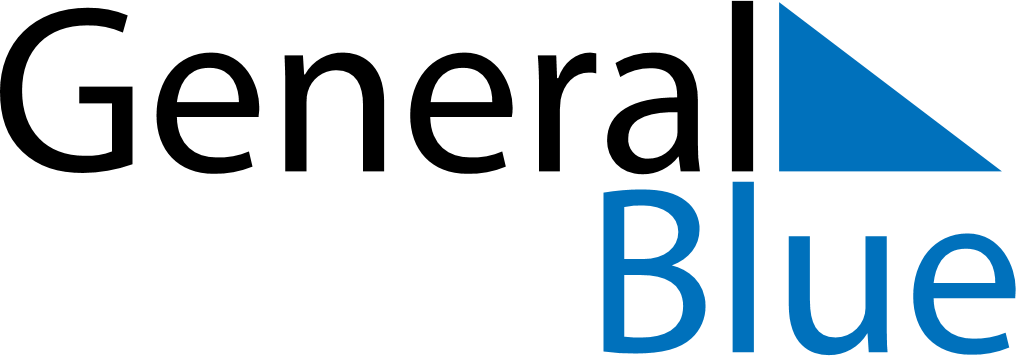 Daily PlannerFebruary 4, 2024 - February 10, 2024Daily PlannerFebruary 4, 2024 - February 10, 2024Daily PlannerFebruary 4, 2024 - February 10, 2024Daily PlannerFebruary 4, 2024 - February 10, 2024Daily PlannerFebruary 4, 2024 - February 10, 2024Daily PlannerFebruary 4, 2024 - February 10, 2024Daily Planner SundayFeb 04MondayFeb 05TuesdayFeb 06WednesdayFeb 07ThursdayFeb 08 FridayFeb 09 SaturdayFeb 10MorningAfternoonEvening